Instructions:  Please TYPE or PRINT CLEARLY the information requested on this form.Personal information you provide may be used for secondary purposes [Privacy Law, s.15.04(1)(m)]Reports Shall Be Filed With the Madison Fire Department within 15 (Fifteen) Days of Performing Test. <[ACA website for online reporting]>ASME A17.1 Category 1 Periodic Escalator/Moving Walk TestsCity of Madison Fire Dept.Elevator Inspection Unit314 W Dayton StMadison WI 53703-2579Phone: (608) 266-5909Fax: (608) 267-1100www.madisonfire.orgBuilding NameBuilding NameBuilding NameBuilding NameOwner NameOwner NameOwner NameOwner NameOwner NameOwner NameOwner NameOwner NameRegistration Tag No.Registration Tag No.Registration Tag No.Registration Tag No.Registration Tag No.Registration Tag No.Registration Tag No.Street AddressStreet AddressStreet AddressStreet AddressAddressAddressAddressAddressAddressAddressAddressAddressRegulated Object IDRegulated Object IDRegulated Object IDRegulated Object IDRegulated Object IDRegulated Object IDRegulated Object IDCity, State, ZipCity, State, ZipCity, State, ZipCity, State, ZipCity, State, ZipCity, State, ZipCity, State, ZipCity, State, ZipCity, State, ZipCity, State, ZipCity, State, ZipCity, State, ZipManufacturerManufacturerManufacturerManufacturerManufacturerManufacturerManufacturer1Rated Speed      Capacity       Capacity       Capacity       Capacity       Capacity       Normal Direction Of Travel:     Up     Down Normal Direction Of Travel:     Up     Down Normal Direction Of Travel:     Up     Down Normal Direction Of Travel:     Up     Down Normal Direction Of Travel:     Up     Down Normal Direction Of Travel:     Up     Down Normal Direction Of Travel:     Up     Down Normal Direction Of Travel:     Up     Down Normal Direction Of Travel:     Up     Down Normal Direction Of Travel:     Up     Down Normal Direction Of Travel:     Up     Down Normal Direction Of Travel:     Up     Down 2ASME A17.1 8.6.8.15.19 Step/Skirt Performance Index: The escalator skirt shall not be cleaned, lubricated, or otherwise modified in preparation for testing. The escalator instantaneous step/ skirt index measurements shall be recorded at intervals no larger than 150 mm (6 in.) from each side of two distinct steps along the inclined portion of the escalator, where the steps are fully extended. Test steps shall be separated by a minimum of 8 steps.ASME A17.1 8.6.8.15.19 Step/Skirt Performance Index: The escalator skirt shall not be cleaned, lubricated, or otherwise modified in preparation for testing. The escalator instantaneous step/ skirt index measurements shall be recorded at intervals no larger than 150 mm (6 in.) from each side of two distinct steps along the inclined portion of the escalator, where the steps are fully extended. Test steps shall be separated by a minimum of 8 steps.ASME A17.1 8.6.8.15.19 Step/Skirt Performance Index: The escalator skirt shall not be cleaned, lubricated, or otherwise modified in preparation for testing. The escalator instantaneous step/ skirt index measurements shall be recorded at intervals no larger than 150 mm (6 in.) from each side of two distinct steps along the inclined portion of the escalator, where the steps are fully extended. Test steps shall be separated by a minimum of 8 steps.ASME A17.1 8.6.8.15.19 Step/Skirt Performance Index: The escalator skirt shall not be cleaned, lubricated, or otherwise modified in preparation for testing. The escalator instantaneous step/ skirt index measurements shall be recorded at intervals no larger than 150 mm (6 in.) from each side of two distinct steps along the inclined portion of the escalator, where the steps are fully extended. Test steps shall be separated by a minimum of 8 steps.ASME A17.1 8.6.8.15.19 Step/Skirt Performance Index: The escalator skirt shall not be cleaned, lubricated, or otherwise modified in preparation for testing. The escalator instantaneous step/ skirt index measurements shall be recorded at intervals no larger than 150 mm (6 in.) from each side of two distinct steps along the inclined portion of the escalator, where the steps are fully extended. Test steps shall be separated by a minimum of 8 steps.ASME A17.1 8.6.8.15.19 Step/Skirt Performance Index: The escalator skirt shall not be cleaned, lubricated, or otherwise modified in preparation for testing. The escalator instantaneous step/ skirt index measurements shall be recorded at intervals no larger than 150 mm (6 in.) from each side of two distinct steps along the inclined portion of the escalator, where the steps are fully extended. Test steps shall be separated by a minimum of 8 steps.ASME A17.1 8.6.8.15.19 Step/Skirt Performance Index: The escalator skirt shall not be cleaned, lubricated, or otherwise modified in preparation for testing. The escalator instantaneous step/ skirt index measurements shall be recorded at intervals no larger than 150 mm (6 in.) from each side of two distinct steps along the inclined portion of the escalator, where the steps are fully extended. Test steps shall be separated by a minimum of 8 steps.ASME A17.1 8.6.8.15.19 Step/Skirt Performance Index: The escalator skirt shall not be cleaned, lubricated, or otherwise modified in preparation for testing. The escalator instantaneous step/ skirt index measurements shall be recorded at intervals no larger than 150 mm (6 in.) from each side of two distinct steps along the inclined portion of the escalator, where the steps are fully extended. Test steps shall be separated by a minimum of 8 steps.ASME A17.1 8.6.8.15.19 Step/Skirt Performance Index: The escalator skirt shall not be cleaned, lubricated, or otherwise modified in preparation for testing. The escalator instantaneous step/ skirt index measurements shall be recorded at intervals no larger than 150 mm (6 in.) from each side of two distinct steps along the inclined portion of the escalator, where the steps are fully extended. Test steps shall be separated by a minimum of 8 steps.ASME A17.1 8.6.8.15.19 Step/Skirt Performance Index: The escalator skirt shall not be cleaned, lubricated, or otherwise modified in preparation for testing. The escalator instantaneous step/ skirt index measurements shall be recorded at intervals no larger than 150 mm (6 in.) from each side of two distinct steps along the inclined portion of the escalator, where the steps are fully extended. Test steps shall be separated by a minimum of 8 steps.ASME A17.1 8.6.8.15.19 Step/Skirt Performance Index: The escalator skirt shall not be cleaned, lubricated, or otherwise modified in preparation for testing. The escalator instantaneous step/ skirt index measurements shall be recorded at intervals no larger than 150 mm (6 in.) from each side of two distinct steps along the inclined portion of the escalator, where the steps are fully extended. Test steps shall be separated by a minimum of 8 steps.ASME A17.1 8.6.8.15.19 Step/Skirt Performance Index: The escalator skirt shall not be cleaned, lubricated, or otherwise modified in preparation for testing. The escalator instantaneous step/ skirt index measurements shall be recorded at intervals no larger than 150 mm (6 in.) from each side of two distinct steps along the inclined portion of the escalator, where the steps are fully extended. Test steps shall be separated by a minimum of 8 steps.ASME A17.1 8.6.8.15.19 Step/Skirt Performance Index: The escalator skirt shall not be cleaned, lubricated, or otherwise modified in preparation for testing. The escalator instantaneous step/ skirt index measurements shall be recorded at intervals no larger than 150 mm (6 in.) from each side of two distinct steps along the inclined portion of the escalator, where the steps are fully extended. Test steps shall be separated by a minimum of 8 steps.ASME A17.1 8.6.8.15.19 Step/Skirt Performance Index: The escalator skirt shall not be cleaned, lubricated, or otherwise modified in preparation for testing. The escalator instantaneous step/ skirt index measurements shall be recorded at intervals no larger than 150 mm (6 in.) from each side of two distinct steps along the inclined portion of the escalator, where the steps are fully extended. Test steps shall be separated by a minimum of 8 steps.ASME A17.1 8.6.8.15.19 Step/Skirt Performance Index: The escalator skirt shall not be cleaned, lubricated, or otherwise modified in preparation for testing. The escalator instantaneous step/ skirt index measurements shall be recorded at intervals no larger than 150 mm (6 in.) from each side of two distinct steps along the inclined portion of the escalator, where the steps are fully extended. Test steps shall be separated by a minimum of 8 steps.ASME A17.1 8.6.8.15.19 Step/Skirt Performance Index: The escalator skirt shall not be cleaned, lubricated, or otherwise modified in preparation for testing. The escalator instantaneous step/ skirt index measurements shall be recorded at intervals no larger than 150 mm (6 in.) from each side of two distinct steps along the inclined portion of the escalator, where the steps are fully extended. Test steps shall be separated by a minimum of 8 steps.ASME A17.1 8.6.8.15.19 Step/Skirt Performance Index: The escalator skirt shall not be cleaned, lubricated, or otherwise modified in preparation for testing. The escalator instantaneous step/ skirt index measurements shall be recorded at intervals no larger than 150 mm (6 in.) from each side of two distinct steps along the inclined portion of the escalator, where the steps are fully extended. Test steps shall be separated by a minimum of 8 steps.ASME A17.1 8.6.8.15.19 Step/Skirt Performance Index: The escalator skirt shall not be cleaned, lubricated, or otherwise modified in preparation for testing. The escalator instantaneous step/ skirt index measurements shall be recorded at intervals no larger than 150 mm (6 in.) from each side of two distinct steps along the inclined portion of the escalator, where the steps are fully extended. Test steps shall be separated by a minimum of 8 steps.Step 1: Left       Right:            Step 2: Left       Right      Step 1: Left       Right:            Step 2: Left       Right      Step 1: Left       Right:            Step 2: Left       Right      Step 1: Left       Right:            Step 2: Left       Right      Step 1: Left       Right:            Step 2: Left       Right      Step 1: Left       Right:            Step 2: Left       Right      Step 1: Left       Right:            Step 2: Left       Right      Step 1: Left       Right:            Step 2: Left       Right      Step 1: Left       Right:            Step 2: Left       Right      Step 1: Left       Right:            Step 2: Left       Right      OK      Fail       N/A OK      Fail       N/A OK      Fail       N/A OK      Fail       N/A OK      Fail       N/A OK      Fail       N/A OK      Fail       N/A OK      Fail       N/A Skirt Deflectors:  Yes  No               Skirt Deflectors:  Yes  No               Skirt Deflectors:  Yes  No               Skirt Deflectors:  Yes  No               Skirt Deflectors:  Yes  No               Skirt Deflectors:  Yes  No               Skirt Deflectors:  Yes  No               Skirt Deflectors:  Yes  No               Skirt Deflectors:  Yes  No               Skirt Deflectors:  Yes  No               Skirt Deflectors:  Yes  No               Skirt Deflectors:  Yes  No               Skirt Deflectors:  Yes  No               Skirt Deflectors:  Yes  No               Skirt Deflectors:  Yes  No               Skirt Deflectors:  Yes  No               Skirt Deflectors:  Yes  No               Skirt Deflectors:  Yes  No               3ASME A17.1 8.6.8.15.20 Clearance Between Step and Skirt (Loaded Gap): Loaded gap measurements shall be taken at intervals not exceeding 300 mm (12 in.) in transition region (6.1.3.6.5) and before the steps are fully extended. These measurements shall be made independently on each side of the escalator. (Units Contracted After 3/31/2004)ASME A17.1 8.6.8.15.20 Clearance Between Step and Skirt (Loaded Gap): Loaded gap measurements shall be taken at intervals not exceeding 300 mm (12 in.) in transition region (6.1.3.6.5) and before the steps are fully extended. These measurements shall be made independently on each side of the escalator. (Units Contracted After 3/31/2004)ASME A17.1 8.6.8.15.20 Clearance Between Step and Skirt (Loaded Gap): Loaded gap measurements shall be taken at intervals not exceeding 300 mm (12 in.) in transition region (6.1.3.6.5) and before the steps are fully extended. These measurements shall be made independently on each side of the escalator. (Units Contracted After 3/31/2004)ASME A17.1 8.6.8.15.20 Clearance Between Step and Skirt (Loaded Gap): Loaded gap measurements shall be taken at intervals not exceeding 300 mm (12 in.) in transition region (6.1.3.6.5) and before the steps are fully extended. These measurements shall be made independently on each side of the escalator. (Units Contracted After 3/31/2004)ASME A17.1 8.6.8.15.20 Clearance Between Step and Skirt (Loaded Gap): Loaded gap measurements shall be taken at intervals not exceeding 300 mm (12 in.) in transition region (6.1.3.6.5) and before the steps are fully extended. These measurements shall be made independently on each side of the escalator. (Units Contracted After 3/31/2004)ASME A17.1 8.6.8.15.20 Clearance Between Step and Skirt (Loaded Gap): Loaded gap measurements shall be taken at intervals not exceeding 300 mm (12 in.) in transition region (6.1.3.6.5) and before the steps are fully extended. These measurements shall be made independently on each side of the escalator. (Units Contracted After 3/31/2004)ASME A17.1 8.6.8.15.20 Clearance Between Step and Skirt (Loaded Gap): Loaded gap measurements shall be taken at intervals not exceeding 300 mm (12 in.) in transition region (6.1.3.6.5) and before the steps are fully extended. These measurements shall be made independently on each side of the escalator. (Units Contracted After 3/31/2004)ASME A17.1 8.6.8.15.20 Clearance Between Step and Skirt (Loaded Gap): Loaded gap measurements shall be taken at intervals not exceeding 300 mm (12 in.) in transition region (6.1.3.6.5) and before the steps are fully extended. These measurements shall be made independently on each side of the escalator. (Units Contracted After 3/31/2004)ASME A17.1 8.6.8.15.20 Clearance Between Step and Skirt (Loaded Gap): Loaded gap measurements shall be taken at intervals not exceeding 300 mm (12 in.) in transition region (6.1.3.6.5) and before the steps are fully extended. These measurements shall be made independently on each side of the escalator. (Units Contracted After 3/31/2004)ASME A17.1 8.6.8.15.20 Clearance Between Step and Skirt (Loaded Gap): Loaded gap measurements shall be taken at intervals not exceeding 300 mm (12 in.) in transition region (6.1.3.6.5) and before the steps are fully extended. These measurements shall be made independently on each side of the escalator. (Units Contracted After 3/31/2004)ASME A17.1 8.6.8.15.20 Clearance Between Step and Skirt (Loaded Gap): Loaded gap measurements shall be taken at intervals not exceeding 300 mm (12 in.) in transition region (6.1.3.6.5) and before the steps are fully extended. These measurements shall be made independently on each side of the escalator. (Units Contracted After 3/31/2004)ASME A17.1 8.6.8.15.20 Clearance Between Step and Skirt (Loaded Gap): Loaded gap measurements shall be taken at intervals not exceeding 300 mm (12 in.) in transition region (6.1.3.6.5) and before the steps are fully extended. These measurements shall be made independently on each side of the escalator. (Units Contracted After 3/31/2004)ASME A17.1 8.6.8.15.20 Clearance Between Step and Skirt (Loaded Gap): Loaded gap measurements shall be taken at intervals not exceeding 300 mm (12 in.) in transition region (6.1.3.6.5) and before the steps are fully extended. These measurements shall be made independently on each side of the escalator. (Units Contracted After 3/31/2004)ASME A17.1 8.6.8.15.20 Clearance Between Step and Skirt (Loaded Gap): Loaded gap measurements shall be taken at intervals not exceeding 300 mm (12 in.) in transition region (6.1.3.6.5) and before the steps are fully extended. These measurements shall be made independently on each side of the escalator. (Units Contracted After 3/31/2004)ASME A17.1 8.6.8.15.20 Clearance Between Step and Skirt (Loaded Gap): Loaded gap measurements shall be taken at intervals not exceeding 300 mm (12 in.) in transition region (6.1.3.6.5) and before the steps are fully extended. These measurements shall be made independently on each side of the escalator. (Units Contracted After 3/31/2004)ASME A17.1 8.6.8.15.20 Clearance Between Step and Skirt (Loaded Gap): Loaded gap measurements shall be taken at intervals not exceeding 300 mm (12 in.) in transition region (6.1.3.6.5) and before the steps are fully extended. These measurements shall be made independently on each side of the escalator. (Units Contracted After 3/31/2004)ASME A17.1 8.6.8.15.20 Clearance Between Step and Skirt (Loaded Gap): Loaded gap measurements shall be taken at intervals not exceeding 300 mm (12 in.) in transition region (6.1.3.6.5) and before the steps are fully extended. These measurements shall be made independently on each side of the escalator. (Units Contracted After 3/31/2004)ASME A17.1 8.6.8.15.20 Clearance Between Step and Skirt (Loaded Gap): Loaded gap measurements shall be taken at intervals not exceeding 300 mm (12 in.) in transition region (6.1.3.6.5) and before the steps are fully extended. These measurements shall be made independently on each side of the escalator. (Units Contracted After 3/31/2004)Top Landing: Left       Right          Bottom Landing: Left       Right          OK     Fail      N/A Top Landing: Left       Right          Bottom Landing: Left       Right          OK     Fail      N/A Top Landing: Left       Right          Bottom Landing: Left       Right          OK     Fail      N/A Top Landing: Left       Right          Bottom Landing: Left       Right          OK     Fail      N/A Top Landing: Left       Right          Bottom Landing: Left       Right          OK     Fail      N/A Top Landing: Left       Right          Bottom Landing: Left       Right          OK     Fail      N/A Top Landing: Left       Right          Bottom Landing: Left       Right          OK     Fail      N/A Top Landing: Left       Right          Bottom Landing: Left       Right          OK     Fail      N/A Top Landing: Left       Right          Bottom Landing: Left       Right          OK     Fail      N/A Top Landing: Left       Right          Bottom Landing: Left       Right          OK     Fail      N/A Top Landing: Left       Right          Bottom Landing: Left       Right          OK     Fail      N/A Top Landing: Left       Right          Bottom Landing: Left       Right          OK     Fail      N/A Top Landing: Left       Right          Bottom Landing: Left       Right          OK     Fail      N/A Top Landing: Left       Right          Bottom Landing: Left       Right          OK     Fail      N/A Top Landing: Left       Right          Bottom Landing: Left       Right          OK     Fail      N/A Top Landing: Left       Right          Bottom Landing: Left       Right          OK     Fail      N/A Top Landing: Left       Right          Bottom Landing: Left       Right          OK     Fail      N/A Top Landing: Left       Right          Bottom Landing: Left       Right          OK     Fail      N/A 4ASME A17.1 8.6.8.15  Additional Tests:            ASME A17.1 8.6.8.15  Additional Tests:            ASME A17.1 8.6.8.15  Additional Tests:            ASME A17.1 8.6.8.15  Additional Tests:            ASME A17.1 8.6.8.15  Additional Tests:            ASME A17.1 8.6.8.15  Additional Tests:            ASME A17.1 8.6.8.15  Additional Tests:            ASME A17.1 8.6.8.15  Additional Tests:            ASME A17.1 8.6.8.15  Additional Tests:            ASME A17.1 8.6.8.15  Additional Tests:            ASME A17.1 8.6.8.15  Additional Tests:            ASME A17.1 8.6.8.15  Additional Tests:            ASME A17.1 8.6.8.15  Additional Tests:            ASME A17.1 8.6.8.15  Additional Tests:            ASME A17.1 8.6.8.15  Additional Tests:            ASME A17.1 8.6.8.15  Additional Tests:            ASME A17.1 8.6.8.15  Additional Tests:            ASME A17.1 8.6.8.15  Additional Tests:               OK  Fail  n/a     OK  Fail  n/a     OK  Fail  n/a     OK  Fail  n/a     OK  Fail  n/a     OK  Fail  n/a     OK  Fail  n/a     OK  Fail  n/a     OK  Fail  n/a       OK  Fail  n/a     OK  Fail  n/a     OK  Fail  n/a     OK  Fail  n/a     OK  Fail  n/aController and WiringController and WiringController and WiringController and WiringController and WiringController and WiringController and WiringDrive Machine And BrakeDrive Machine And BrakeDrive Machine And BrakeDrive Machine And BrakeDrive Machine And BrakeDrive Machine And BrakeSpeed GovernorSpeed GovernorSpeed GovernorSpeed GovernorSpeed GovernorSpeed GovernorSpeed GovernorBroken Drive-Chain DeviceBroken Drive-Chain DeviceBroken Drive-Chain DeviceBroken Drive-Chain DeviceBroken Drive-Chain DeviceBroken Drive-Chain DeviceBroken Drive-Chain DeviceReversal Stop SwitchReversal Stop SwitchReversal Stop SwitchReversal Stop SwitchReversal Stop SwitchReversal Stop SwitchReversal Stop SwitchBroken Step-Chain Or Treadway DeviceBroken Step-Chain Or Treadway DeviceBroken Step-Chain Or Treadway DeviceBroken Step-Chain Or Treadway DeviceBroken Step-Chain Or Treadway DeviceBroken Step-Chain Or Treadway DeviceBroken Step-Chain Or Treadway DeviceStep Upthrust DeviceStep Upthrust DeviceStep Upthrust DeviceStep Upthrust DeviceStep Upthrust DeviceStep Upthrust DeviceStep Upthrust DeviceMissing Step Or Pallet DeviceMissing Step Or Pallet DeviceMissing Step Or Pallet DeviceMissing Step Or Pallet DeviceMissing Step Or Pallet DeviceMissing Step Or Pallet DeviceMissing Step Or Pallet DeviceStep Or Pallet Level DeviceStep Or Pallet Level DeviceStep Or Pallet Level DeviceStep Or Pallet Level DeviceStep Or Pallet Level DeviceStep Or Pallet Level DeviceStep Or Pallet Level DeviceHandrail Safety SystemsHandrail Safety SystemsHandrail Safety SystemsHandrail Safety SystemsHandrail Safety SystemsHandrail Safety SystemsHandrail Safety SystemsPermissible Stretch in Escalator Chains   (not to exceed 6 mm (0.25 in.)Permissible Stretch in Escalator Chains   (not to exceed 6 mm (0.25 in.)Permissible Stretch in Escalator Chains   (not to exceed 6 mm (0.25 in.)Permissible Stretch in Escalator Chains   (not to exceed 6 mm (0.25 in.)Permissible Stretch in Escalator Chains   (not to exceed 6 mm (0.25 in.)Permissible Stretch in Escalator Chains   (not to exceed 6 mm (0.25 in.)Permissible Stretch in Escalator Chains   (not to exceed 6 mm (0.25 in.)Disconnected Motor Safety Device Disconnected Motor Safety Device Disconnected Motor Safety Device Disconnected Motor Safety Device Disconnected Motor Safety Device Disconnected Motor Safety Device Disconnected Motor Safety Device Response To Smoke Detectors  Response To Smoke Detectors  Response To Smoke Detectors  Response To Smoke Detectors  Response To Smoke Detectors  Response To Smoke Detectors  Response To Smoke Detectors  Comb-Step, Comb-Pallet Impact Device Comb-Step, Comb-Pallet Impact Device Comb-Step, Comb-Pallet Impact Device Comb-Step, Comb-Pallet Impact Device Comb-Step, Comb-Pallet Impact Device Comb-Step, Comb-Pallet Impact Device Comb-Step, Comb-Pallet Impact Device Skirt Obstruction DevicesSkirt Obstruction DevicesSkirt Obstruction DevicesSkirt Obstruction DevicesSkirt Obstruction DevicesSkirt Obstruction DevicesSkirt Obstruction DevicesStep, Pallet, Chain And TrussesStep, Pallet, Chain And TrussesStep, Pallet, Chain And TrussesStep, Pallet, Chain And TrussesStep, Pallet, Chain And TrussesStep, Pallet, Chain And TrussesComments:      Comments:      Comments:      Comments:      Comments:      Comments:      Comments:      Comments:      Comments:      Comments:      Comments:      Comments:      Comments:      Comments:      Comments:      Comments:      Comments:      Comments:      Comments:      5ASME A17.1 Requirement 8.6.1.7.2: A metal test tag with the test date the requirement number requiring the test and the name of the person or firm performing the test shall be installed in each machine room. Tests shall also be recorded in the Maintenance Record.ASME A17.1 Requirement 8.6.1.7.2: A metal test tag with the test date the requirement number requiring the test and the name of the person or firm performing the test shall be installed in each machine room. Tests shall also be recorded in the Maintenance Record.ASME A17.1 Requirement 8.6.1.7.2: A metal test tag with the test date the requirement number requiring the test and the name of the person or firm performing the test shall be installed in each machine room. Tests shall also be recorded in the Maintenance Record.ASME A17.1 Requirement 8.6.1.7.2: A metal test tag with the test date the requirement number requiring the test and the name of the person or firm performing the test shall be installed in each machine room. Tests shall also be recorded in the Maintenance Record.ASME A17.1 Requirement 8.6.1.7.2: A metal test tag with the test date the requirement number requiring the test and the name of the person or firm performing the test shall be installed in each machine room. Tests shall also be recorded in the Maintenance Record.ASME A17.1 Requirement 8.6.1.7.2: A metal test tag with the test date the requirement number requiring the test and the name of the person or firm performing the test shall be installed in each machine room. Tests shall also be recorded in the Maintenance Record.ASME A17.1 Requirement 8.6.1.7.2: A metal test tag with the test date the requirement number requiring the test and the name of the person or firm performing the test shall be installed in each machine room. Tests shall also be recorded in the Maintenance Record.ASME A17.1 Requirement 8.6.1.7.2: A metal test tag with the test date the requirement number requiring the test and the name of the person or firm performing the test shall be installed in each machine room. Tests shall also be recorded in the Maintenance Record.ASME A17.1 Requirement 8.6.1.7.2: A metal test tag with the test date the requirement number requiring the test and the name of the person or firm performing the test shall be installed in each machine room. Tests shall also be recorded in the Maintenance Record.ASME A17.1 Requirement 8.6.1.7.2: A metal test tag with the test date the requirement number requiring the test and the name of the person or firm performing the test shall be installed in each machine room. Tests shall also be recorded in the Maintenance Record.ASME A17.1 Requirement 8.6.1.7.2: A metal test tag with the test date the requirement number requiring the test and the name of the person or firm performing the test shall be installed in each machine room. Tests shall also be recorded in the Maintenance Record.ASME A17.1 Requirement 8.6.1.7.2: A metal test tag with the test date the requirement number requiring the test and the name of the person or firm performing the test shall be installed in each machine room. Tests shall also be recorded in the Maintenance Record.ASME A17.1 Requirement 8.6.1.7.2: A metal test tag with the test date the requirement number requiring the test and the name of the person or firm performing the test shall be installed in each machine room. Tests shall also be recorded in the Maintenance Record.ASME A17.1 Requirement 8.6.1.7.2: A metal test tag with the test date the requirement number requiring the test and the name of the person or firm performing the test shall be installed in each machine room. Tests shall also be recorded in the Maintenance Record.ASME A17.1 Requirement 8.6.1.7.2: A metal test tag with the test date the requirement number requiring the test and the name of the person or firm performing the test shall be installed in each machine room. Tests shall also be recorded in the Maintenance Record.ASME A17.1 Requirement 8.6.1.7.2: A metal test tag with the test date the requirement number requiring the test and the name of the person or firm performing the test shall be installed in each machine room. Tests shall also be recorded in the Maintenance Record.ASME A17.1 Requirement 8.6.1.7.2: A metal test tag with the test date the requirement number requiring the test and the name of the person or firm performing the test shall be installed in each machine room. Tests shall also be recorded in the Maintenance Record.ASME A17.1 Requirement 8.6.1.7.2: A metal test tag with the test date the requirement number requiring the test and the name of the person or firm performing the test shall be installed in each machine room. Tests shall also be recorded in the Maintenance Record.The Above Tests Were Performed In Compliance With ASME A17.1 and DSPS 18The Above Tests Were Performed In Compliance With ASME A17.1 and DSPS 18The Above Tests Were Performed In Compliance With ASME A17.1 and DSPS 18The Above Tests Were Performed In Compliance With ASME A17.1 and DSPS 18The Above Tests Were Performed In Compliance With ASME A17.1 and DSPS 18The Above Tests Were Performed In Compliance With ASME A17.1 and DSPS 18The Above Tests Were Performed In Compliance With ASME A17.1 and DSPS 18The Above Tests Were Performed In Compliance With ASME A17.1 and DSPS 18The Above Tests Were Performed In Compliance With ASME A17.1 and DSPS 18The Above Tests Were Performed In Compliance With ASME A17.1 and DSPS 18The Above Tests Were Performed In Compliance With ASME A17.1 and DSPS 18The Above Tests Were Performed In Compliance With ASME A17.1 and DSPS 18The Above Tests Were Performed In Compliance With ASME A17.1 and DSPS 18The Above Tests Were Performed In Compliance With ASME A17.1 and DSPS 18The Above Tests Were Performed In Compliance With ASME A17.1 and DSPS 18The Above Tests Were Performed In Compliance With ASME A17.1 and DSPS 18The Above Tests Were Performed In Compliance With ASME A17.1 and DSPS 18The Above Tests Were Performed In Compliance With ASME A17.1 and DSPS 18The Above Tests Were Performed In Compliance With ASME A17.1 and DSPS 18Firm Performing Test  Firm Performing Test  Firm Performing Test  AddressAddressAddressAddressAddressAddressAddressCity, State, ZipCity, State, ZipCity, State, ZipDate of Test   Date of Test   Date of Test   Date of Test   Date of Test   Date of Test   Name and License Number of Person Performing Test (Print)Name and License Number of Person Performing Test (Print)Name and License Number of Person Performing Test (Print)Name and License Number of Person Performing Test (Print)Name and License Number of Person Performing Test (Print)Name and License Number of Person Performing Test (Print)Name and License Number of Person Performing Test (Print)Name and License Number of Person Performing Test (Print)Name and License Number of Person Performing Test (Print)Name and License Number of Person Performing Test (Print)Signature of Person Performing TestSignature of Person Performing TestSignature of Person Performing TestSignature of Person Performing TestSignature of Person Performing TestSignature of Person Performing TestSignature of Person Performing TestSignature of Person Performing TestSignature of Person Performing Test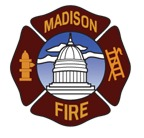 